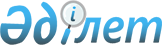 Сайрам аудандық мәслихаты шешімдерінің күшін жою туралыОңтүстік Қазақстан облысы Сайрам аудандық мәслихатының 2016 жылғы 4 ақпандағы № 51-365/V шешімі      "Қазақстан Республикасындағы жергілікті мемлекеттік басқару және өзін-өзі басқару туралы" Заңының 7 бабы 5 тармағына, "Нормативтік құқықтық актілер туралы" Қазақстан Республикасының Заңының 40 бабы 2 тармағының 4 тармақшасына сәйкес, Сайрам аудандық мәслихаты ШЕШІМ ҚАБЫЛДАДЫ:

      1. Сайрам аудандық мәслихатының 2015 жылғы 27 қазандағы № 46-328/V "Пайдаланылмайтын ауылшаруашылығы мақсатындағы жерлерге жер салығының мөлшерлемесін және бірыңғай жер салығының мөлшерлемелерін жоғарылату туралы" (Нормативтік құқықтық актілерді мемлекеттік тіркеу тізілімінде 2015 жылғы 24 қарашада № 3439 тіркелген, 2015 жылғы 4 желтоқсандағы "Мәртөбе" және "Пульс Сайрама" газеттерінде жарияланған) шешімінің күші жойылды деп танылсын.

      2. Сайрам аудандық мәслихатының 2015 жылғы 21 шілдедегі № 44-313/V "Б" корпусындағы Сайрам аудандық мәслихат аппаратының мемлекеттік әкімшілік қызметшілерінің қызметін жыл сайынғы бағалаудың әдістемесін бекіту туралы (Нормативтік құқықтық актілерді мемлекеттік тіркеу тізілімінде 2015 жылғы 6 тамызда № 3309 тіркелген, 2015 жылғы 21 тамыздағы "Мәртөбе" және "Пульс Сайрама" газеттерінде жарияланған) шешімінің күші жойылды деп танылсын.


					© 2012. Қазақстан Республикасы Әділет министрлігінің «Қазақстан Республикасының Заңнама және құқықтық ақпарат институты» ШЖҚ РМК
				
      Сессия төрағасы

Е.Беркінбаев

      Аудандық мәслихаттың хатшысы

Ж.Сүлейменов
